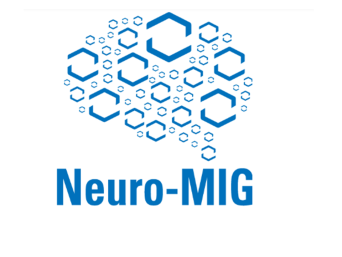 COST Action CA161183rd Neuro-MIG Training CourseVictor Babes National Institute of Pathology March 5-6, 2020 Bucharest,Romania Title (Mr/Mrs/Ms/Dr) Family nameGiven (first) nameBirth Date & PlaceNationality Professional educational qualification (last degree / year / University)Current affiliation and job title (residency / PhD / other)Brief intend (Please describe how you will benefit from the course and how will it impact your future studies / work) (max 250 words):Telephone number (GSM):Email address:In order to help us to meet if specific dietary requirements are needed (health or religious reasons), please specify In case of urgent matters whom to contact: (name,  GSM, email )